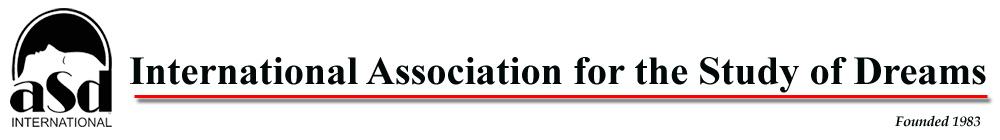 Advertisement Information for DreamTime and 
IASD Annual Conference Program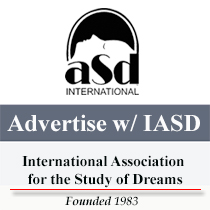 DreamTime
A Publication of the International Association for the Study of Dreams. 1672 University Avenue / Berkeley, California 94703Publisher: International Association for the Study of Dreams For questions concerning distribution, returns, or reprints contact: office@asdreams.org 
Editor-in-Chief: Jean Campbell jccampb@aol.com
Creative / Ad Director: Laura Atkinson lauranatkinson@hotmail.com 
Editorial Director: Janet Garrett  maripoa42@gmail.com 
Contributing Editors: Deirdre Barrett, PhD; Mark Blagrove, PhD; Kelly Bulkeley, PhD; Rita Dwyer; Robert Gongloff; Wendy Pannier; Richard Russo; Meredith Sabini, PhD; Bernard Welt, PhD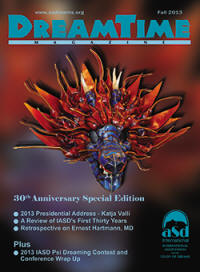 DreamTime is published three times per year in January, May and September. Advertisement Material DeadlinesNovember 15 for January/FebruaryMarch 15 for April/May (*deadline could be changed due to annual conference dates)August 15 for September/October New!  Full color. Total circulation average 650Format:  8.5×11, stapled, gloss cover, approx. 44 pages.Distribution: hard copy print is mailed and online digital copy. IASD Annual Conference Program
A Publication of the International Association for the Study of Dreams. 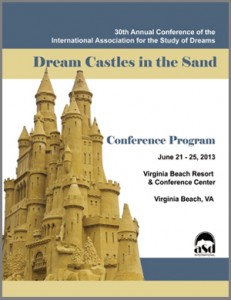 1672 University Avenue / Berkeley, California 94703Publisher: International Association for the Study of Dreams
General E-mail:  office@asdreams.org
Editor-in-Chief:  Conference CommitteeAdvertising Coordinator:  Laura Atkinson lauranatkinson@hotmail.com 
IASD Annual Conference Program  is published once per year in June. Advertisement Material DeadlinesApril 15 for June publicationAll advertisements are gray scale. Sorry, no preferred placement ads available.A downloadable copy of the entire program will be made available on this website as  additional marketing and proof of your ad placement.Total circulation: Averages 550 local and international conference attendees.Format:  8.5×11, stapled, gloss cover, approx. 70 pages.Distribution: At annual conference site. IASD Advertisement Size Specifications and Rates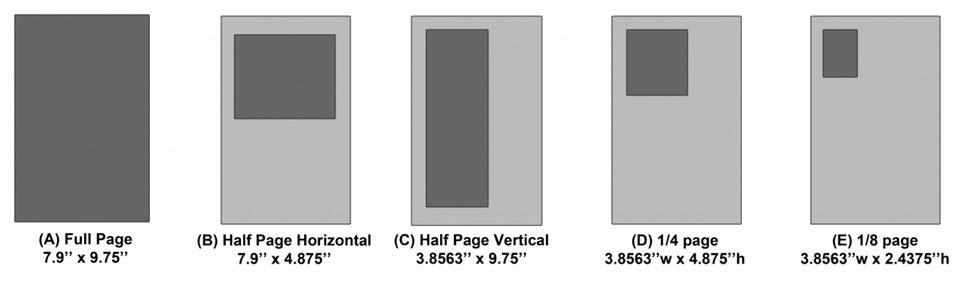 A la carte Inner Pages Advertisement - Advertisement RatesA la carte Inner Pages Advertisement - Advertisement RatesA la carte Inner Pages Advertisement - Advertisement RatesA la carte Inner Pages Advertisement - Advertisement RatesA la carte Inner Pages Advertisement - Advertisement RatesA la carte Inner Pages Advertisement - Advertisement RatesA la carte Inner Pages Advertisement - Advertisement RatesA la carte Inner Pages Advertisement - Advertisement RatesA la carte Inner Pages Advertisement - Advertisement RatesA la carte Inner Pages Advertisement - Advertisement RatesA la carte Inner Pages Advertisement - Advertisement RatesPrepayment DiscountPrepayment DiscountWinter Edition DreamTimeWinter Edition DreamTimeSpring Edition DreamTimeSpring Edition DreamTimeConference Program
Sorry Color not available
at this time.Conference Program
Sorry Color not available
at this time.Fall Edition DreamTimeFall Edition DreamTime10% Disc. for all 4 Pubs.
Must prepay for all 4 publications to receive discount.10% Disc. for all 4 Pubs.
Must prepay for all 4 publications to receive discount.Advertisement Size IASD Member Non Member IASD Member Non Member IASD Member Non Member IASD Member Non Member IASD Member Non MemberAFull page$1,700.00$2,200.007.9"w x 9.75"h$425.00$550.00$425.00$550.00$425.00$550.00$425.00$550.00$1,530.00$1,980.00B1/2 page Horizontal $920.00$1,180.007.9" x 4.875" $230.00$295.00$230.00$295.00$230.00$295.00$230.00$295.00$828.00$1,062.00C1/2 page Vertical$920.00$1,180.003.8563"w  x 9.75"h$230.00$295.00$230.00$295.00$230.00$295.00$230.00$295.00$828.00$1,062.00D1/4 page$520.00$640.003.8563"w x 4.875"h$130.00$160.00$130.00$160.00$130.00$160.00$130.00$160.00$468.00$576.00E1/8 page $260.00$320.003.8563"w x 2.4275"h$65.00$80.00$65.00$80.00$65.00$80.00$65.00$80.00$234.00$288.00